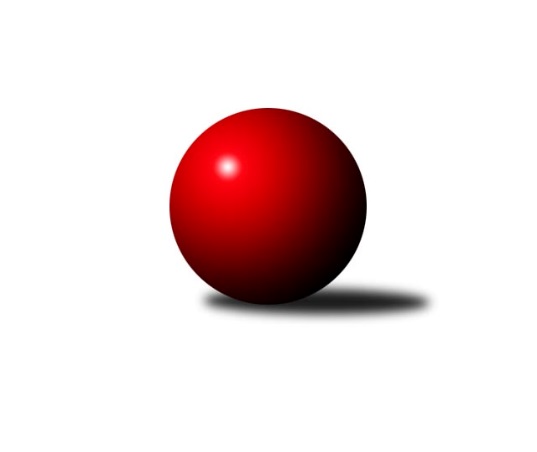 Č.21Ročník 2023/2024	6.4.2024Nejlepšího výkonu v tomto kole: 3510 dosáhlo družstvo: TJ Sokol Kdyně2. KLM A 2023/2024Výsledky 21. kolaSouhrnný přehled výsledků:TJ Lomnice	- SKK Rokycany B	6:2	3208:3164	13.5:10.5	29.3.KK Konstruktiva Praha 	- SKK Podbořany 	5:3	3394:3337	15.0:9.0	6.4.TJ Červený Kostelec  	- KK Lokomotiva Tábor	7:1	3457:3377	15.0:9.0	6.4.TJ Sokol Kdyně	- SKK Bohušovice	6:2	3510:3288	16.0:8.0	6.4.KK Kosmonosy 	- TJ Slovan Kamenice nad Lipou	1:7	3229:3480	9.0:15.0	6.4.Kuželky Tehovec 	- SKK Jičín	2:6	3440:3447	10.0:14.0	6.4.Tabulka družstev:	1.	TJ Slovan Kamenice nad Lipou	21	14	2	5	106.0 : 62.0 	283.5 : 220.5 	 3403	30	2.	TJ Sokol Kdyně	21	14	1	6	103.0 : 65.0 	278.5 : 225.5 	 3416	29	3.	TJ Červený Kostelec	21	13	1	7	102.5 : 65.5 	268.5 : 235.5 	 3359	27	4.	SKK Rokycany B	21	12	0	9	93.0 : 75.0 	267.0 : 237.0 	 3352	24	5.	KK Kosmonosy	21	10	1	10	87.5 : 80.5 	259.0 : 245.0 	 3329	21	6.	Kuželky Tehovec	21	10	0	11	74.0 : 94.0 	241.5 : 262.5 	 3361	20	7.	KK Lokomotiva Tábor	21	9	1	11	80.0 : 88.0 	247.5 : 256.5 	 3338	19	8.	TJ Lomnice	21	9	1	11	79.0 : 89.0 	244.5 : 259.5 	 3314	19	9.	SKK Bohušovice	21	9	1	11	76.0 : 92.0 	233.5 : 270.5 	 3289	19	10.	SKK Podbořany	21	9	0	12	82.0 : 86.0 	245.0 : 259.0 	 3264	18	11.	KK Konstruktiva Praha	21	7	2	12	68.5 : 99.5 	236.0 : 268.0 	 3310	16	12.	SKK Jičín	21	5	0	16	56.5 : 111.5 	219.5 : 284.5 	 3262	10Podrobné výsledky kola:	 TJ Lomnice	3208	6:2	3164	SKK Rokycany B	Jiří Guba	124 	 138 	 138 	131	531 	 1.5:2.5 	 526 	 127	144 	 124	131	Pavel Honsa	Štěpán Diosegi	149 	 141 	 136 	114	540 	 2:2 	 514 	 125	156 	 115	118	Libor Bureš	Miroslav Knespl	143 	 148 	 132 	145	568 	 4:0 	 508 	 128	116 	 126	138	Ladislav Moulis	Zdeněk Chvátal *1	136 	 108 	 124 	134	502 	 1:3 	 570 	 119	163 	 140	148	Roman Pytlík	Jiří Běloch	127 	 134 	 135 	135	531 	 3:1 	 511 	 128	124 	 131	128	Tomáš Havel	Stanislav Novák	128 	 124 	 146 	138	536 	 2:2 	 535 	 144	135 	 123	133	Martin Prokůpekrozhodčí: Hanuš Slavíkstřídání: *1 od 57. hodu Jan RitschelNejlepší výkon utkání: 570 - Roman Pytlík	 KK Konstruktiva Praha 	3394	5:3	3337	SKK Podbořany 	Petr Tepličanec	142 	 137 	 154 	163	596 	 2:2 	 594 	 155	147 	 151	141	Radek Dvořák	Pavel Vymazal	142 	 150 	 160 	159	611 	 4:0 	 540 	 126	140 	 127	147	David Marcelly	Zdeněk Zahrádka	140 	 137 	 127 	136	540 	 2:2 	 542 	 130	127 	 137	148	Marek Půta	Václav Posejpal	137 	 135 	 123 	133	528 	 2:2 	 557 	 158	150 	 118	131	Vladimír Šána	Pavel Kohlíček	142 	 121 	 141 	151	555 	 2:2 	 556 	 132	135 	 148	141	Kamil Ausbuher	Jan Barchánek	143 	 145 	 137 	139	564 	 3:1 	 548 	 139	142 	 126	141	Stanislav Radarozhodčí: Pavel Kasal, Michal TruksaNejlepší výkon utkání: 611 - Pavel Vymazal	 TJ Červený Kostelec  	3457	7:1	3377	KK Lokomotiva Tábor	Petr Vaněk	144 	 159 	 147 	126	576 	 4:0 	 528 	 125	141 	 140	122	Jiří Vaňata	Štěpán Schuster	132 	 137 	 150 	160	579 	 2:2 	 576 	 131	131 	 151	163	Karel Smažík	Jakub Wenzel	144 	 151 	 151 	125	571 	 3:1 	 571 	 143	140 	 123	165	Zdeněk Kamiš	Daniel Balcar	131 	 172 	 152 	169	624 	 3:1 	 563 	 147	129 	 142	145	Jaroslav Mihál *1	Martin Mýl	131 	 139 	 135 	115	520 	 0:4 	 579 	 135	145 	 147	152	David Kášek	Ondřej Mrkos	147 	 145 	 154 	141	587 	 3:1 	 560 	 137	158 	 152	113	Oldřich Roubekrozhodčí:  Vedoucí družstevstřídání: *1 od 61. hodu Ondřej NovákNejlepší výkon utkání: 624 - Daniel Balcar	 TJ Sokol Kdyně	3510	6:2	3288	SKK Bohušovice	Jiří Benda ml.	135 	 162 	 162 	149	608 	 3:1 	 557 	 146	130 	 138	143	Radek Šípek	Tomáš Timura	119 	 159 	 128 	155	561 	 2:2 	 577 	 148	155 	 141	133	Milan Perníček	Viktor Pytlík	174 	 135 	 189 	139	637 	 3:1 	 514 	 123	125 	 125	141	Martin Perníček	Filip Löffelmann	136 	 137 	 134 	154	561 	 3:1 	 544 	 146	133 	 130	135	Roman Filip	Jiří Benda st.	125 	 145 	 136 	146	552 	 2:2 	 556 	 141	140 	 143	132	Lukáš Dařílek	Jindřich Dvořák	149 	 148 	 160 	134	591 	 3:1 	 540 	 145	144 	 115	136	Tomáš Svobodarozhodčí: Eva KotalováNejlepší výkon utkání: 637 - Viktor Pytlík	 KK Kosmonosy 	3229	1:7	3480	TJ Slovan Kamenice nad Lipou	Tomáš Bajtalon	139 	 137 	 150 	134	560 	 1:3 	 614 	 157	155 	 133	169	Lukáš Dúška	Jaroslav Doškář	111 	 145 	 138 	144	538 	 1.5:2.5 	 569 	 155	126 	 144	144	Jiří Ouhel	Luboš Beneš	160 	 136 	 143 	147	586 	 3.5:0.5 	 535 	 125	123 	 143	144	Petr Šindelář *1	Jaromír Fabián	126 	 123 	 146 	113	508 	 1:3 	 585 	 143	150 	 133	159	Martin Filakovský	Dušan Plocek	137 	 133 	 134 	114	518 	 2:2 	 567 	 119	128 	 171	149	Karel Dúška	Pavel Říha	131 	 136 	 145 	107	519 	 0:4 	 610 	 158	152 	 165	135	Václav Rychtařík ml.rozhodčí: Petr Novákstřídání: *1 od 31. hodu Jan ŠkrampalNejlepší výkon utkání: 614 - Lukáš Dúška	 Kuželky Tehovec 	3440	2:6	3447	SKK Jičín	Jakub Šmidlík	166 	 151 	 104 	155	576 	 3:1 	 580 	 140	146 	 157	137	Pavel Louda	David Novák	151 	 160 	 146 	142	599 	 0:4 	 624 	 154	161 	 163	146	Josef Vejvara	Jakub Vojáček	141 	 120 	 146 	128	535 	 2:2 	 557 	 137	141 	 117	162	Agaton Plaňanský st.	Petr Šmidlík	130 	 141 	 158 	133	562 	 1:3 	 546 	 139	146 	 122	139	Štěpán Soukup	Jiří Šťastný	140 	 151 	 133 	159	583 	 2:2 	 545 	 145	116 	 141	143	Aleš Kloutvor	Martin Bílek	145 	 153 	 143 	144	585 	 2:2 	 595 	 133	163 	 170	129	Jaroslav Soukuprozhodčí: Václav AndělNejlepší výkon utkání: 624 - Josef VejvaraPořadí jednotlivců:	jméno hráče	družstvo	celkem	plné	dorážka	chyby	poměr kuž.	Maximum	1.	Václav Rychtařík  ml.	TJ Slovan Kamenice nad Lipou	598.59	391.0	207.6	1.8	12/12	(634)	2.	Viktor Pytlík 	TJ Sokol Kdyně	596.07	386.5	209.6	1.6	11/11	(644)	3.	Roman Pytlík 	SKK Rokycany B	586.08	383.8	202.3	2.0	12/12	(660)	4.	Jakub Šmidlík 	Kuželky Tehovec 	583.58	380.3	203.2	1.5	11/11	(638)	5.	Filip Löffelmann 	TJ Sokol Kdyně	582.36	377.9	204.5	2.3	11/11	(627)	6.	Ondřej Mrkos 	TJ Červený Kostelec  	580.17	375.6	204.5	3.2	11/11	(648)	7.	David Novák 	Kuželky Tehovec 	576.12	382.6	193.5	2.9	11/11	(612)	8.	Jakub Dařílek 	SKK Bohušovice	575.63	372.9	202.7	2.0	9/10	(611)	9.	Jindřich Dvořák 	TJ Sokol Kdyně	574.59	383.7	190.9	3.6	10/11	(614)	10.	Radek Dvořák 	SKK Podbořany 	573.24	372.4	200.9	2.4	11/12	(628)	11.	Zdeněk Kamiš 	KK Lokomotiva Tábor	572.82	376.6	196.2	2.7	11/12	(649)	12.	Lukáš Dúška 	TJ Slovan Kamenice nad Lipou	572.78	380.4	192.4	3.0	12/12	(614)	13.	Milan Perníček 	SKK Bohušovice	572.28	376.1	196.2	2.8	10/10	(607)	14.	Pavel Honsa 	SKK Rokycany B	571.72	374.5	197.2	2.3	11/12	(635)	15.	Antonín Valeška 	TJ Lomnice	571.32	377.1	194.2	2.5	12/12	(621)	16.	Jiří Vondráček 	KK Kosmonosy 	569.00	372.1	196.9	4.2	10/11	(624)	17.	Karel Dúška 	TJ Slovan Kamenice nad Lipou	568.70	375.4	193.3	3.3	12/12	(624)	18.	Petr Vaněk 	TJ Červený Kostelec  	567.49	375.4	192.0	3.1	11/11	(637)	19.	Jiří Benda  ml.	TJ Sokol Kdyně	565.67	370.4	195.3	4.6	11/11	(631)	20.	Petr Šindelář 	TJ Slovan Kamenice nad Lipou	565.45	376.5	189.0	5.4	10/12	(617)	21.	Luboš Beneš 	KK Kosmonosy 	564.20	369.6	194.6	2.1	11/11	(609)	22.	Václav Posejpal 	KK Konstruktiva Praha 	564.11	378.3	185.8	4.4	11/11	(591)	23.	David Kášek 	KK Lokomotiva Tábor	563.75	368.5	195.3	2.5	10/12	(631)	24.	Jaroslav Procházka 	Kuželky Tehovec 	563.06	373.3	189.7	3.9	9/11	(612)	25.	Pavel Louda 	SKK Jičín	562.78	376.4	186.4	3.8	9/12	(633)	26.	Zdeněk Zahrádka 	KK Konstruktiva Praha 	561.64	364.5	197.1	2.6	11/11	(600)	27.	Martin Prokůpek 	SKK Rokycany B	560.73	374.0	186.7	3.5	12/12	(636)	28.	Oldřich Roubek 	KK Lokomotiva Tábor	560.36	373.9	186.5	4.9	10/12	(618)	29.	Vladimír Šána 	SKK Podbořany 	559.50	374.0	185.5	3.0	12/12	(611)	30.	Jiří Běloch 	TJ Lomnice	559.08	374.0	185.0	4.2	12/12	(599)	31.	Dušan Plocek 	KK Kosmonosy 	557.72	368.4	189.3	3.2	8/11	(607)	32.	Ondřej Novák 	KK Lokomotiva Tábor	557.37	379.4	177.9	5.3	10/12	(590)	33.	Karel Smažík 	KK Lokomotiva Tábor	556.55	372.0	184.6	4.2	11/12	(639)	34.	Jiří Šťastný 	Kuželky Tehovec 	555.81	373.9	181.9	6.4	9/11	(619)	35.	Jiří Ouhel 	TJ Slovan Kamenice nad Lipou	555.67	369.2	186.5	5.0	11/12	(602)	36.	Tomáš Bajtalon 	KK Kosmonosy 	554.23	377.2	177.0	5.2	8/11	(613)	37.	Tomáš Svoboda 	SKK Bohušovice	553.83	369.1	184.7	4.7	10/10	(599)	38.	Jakub Wenzel 	TJ Červený Kostelec  	553.03	376.1	177.0	5.9	8/11	(632)	39.	Jiří Benda  st.	TJ Sokol Kdyně	551.80	366.1	185.7	4.2	11/11	(590)	40.	Tibor Machala 	KK Konstruktiva Praha 	551.59	374.2	177.4	5.3	11/11	(603)	41.	Stanislav Novák 	TJ Lomnice	550.99	365.5	185.5	4.5	12/12	(593)	42.	Tomáš Hanuš 	SKK Jičín	550.39	369.1	181.3	4.4	11/12	(602)	43.	Daniel Balcar 	TJ Červený Kostelec  	549.77	368.4	181.4	5.1	10/11	(639)	44.	Štěpán Schuster 	TJ Červený Kostelec  	549.53	370.3	179.2	5.4	8/11	(645)	45.	Josef Vejvara 	SKK Jičín	548.98	365.1	183.9	4.5	12/12	(624)	46.	Tomáš Timura 	TJ Sokol Kdyně	548.81	366.6	182.2	5.0	8/11	(584)	47.	Jakub Vojáček 	Kuželky Tehovec 	548.68	370.5	178.2	6.8	10/11	(592)	48.	Miroslav Knespl 	TJ Lomnice	546.82	369.1	177.7	5.1	10/12	(597)	49.	Filip Bajer 	KK Kosmonosy 	545.60	367.2	178.4	3.9	8/11	(597)	50.	Jaroslav Soukup 	SKK Jičín	545.30	375.6	169.7	7.7	9/12	(595)	51.	Petr Fara 	SKK Rokycany B	544.18	366.9	177.3	5.1	8/12	(596)	52.	Pavel Kohlíček 	KK Konstruktiva Praha 	543.00	371.8	171.2	6.4	8/11	(562)	53.	Jan Barchánek 	KK Konstruktiva Praha 	542.16	370.3	171.9	5.8	10/11	(587)	54.	Tomáš Havel 	SKK Rokycany B	541.94	368.6	173.4	5.9	10/12	(595)	55.	Jaroslav Wagner 	SKK Podbořany 	541.82	369.6	172.3	5.4	9/12	(589)	56.	Martin Bílek 	Kuželky Tehovec 	540.17	368.1	172.1	7.2	8/11	(611)	57.	Martin Mýl 	TJ Červený Kostelec  	539.78	364.3	175.5	7.2	9/11	(618)	58.	Stanislav Rada 	SKK Podbořany 	538.90	368.7	170.2	5.7	12/12	(584)	59.	Jiří Vaňata 	KK Lokomotiva Tábor	538.68	367.9	170.8	6.8	10/12	(563)	60.	Libor Bureš 	SKK Rokycany B	537.44	361.3	176.1	6.0	8/12	(591)	61.	Jaroslav Lefner 	SKK Podbořany 	534.53	356.7	177.8	8.2	9/12	(575)	62.	Kamil Ausbuher 	SKK Podbořany 	534.51	363.8	170.7	5.4	12/12	(608)	63.	Lukáš Dařílek 	SKK Bohušovice	531.91	365.3	166.6	8.3	10/10	(588)	64.	Aleš Kloutvor 	SKK Jičín	529.94	357.1	172.8	5.7	9/12	(566)	65.	Martin Perníček 	SKK Bohušovice	527.84	354.2	173.6	6.4	7/10	(572)		Daniel Neumann 	TJ Červený Kostelec  	614.85	393.7	221.2	1.0	5/11	(644)		Vojtěch Špelina 	SKK Rokycany B	602.37	392.6	209.8	3.4	5/12	(677)		Milan Wagner 	SKK Rokycany B	600.00	361.0	239.0	4.0	1/12	(600)		Roman Bureš 	SKK Jičín	576.00	387.0	189.0	4.0	1/12	(576)		Radek Tajč 	KK Kosmonosy 	575.00	393.0	182.0	5.0	1/11	(575)		Tomáš Pavlata 	SKK Jičín	574.00	387.0	187.0	7.0	1/12	(574)		Karel Koubek 	SKK Rokycany B	570.50	378.5	192.0	3.2	3/12	(598)		Josef Krotký 	TJ Lomnice	568.33	381.0	187.3	4.1	4/12	(590)		Pavel Vymazal 	KK Konstruktiva Praha 	566.21	372.2	194.0	2.3	6/11	(636)		Martin Filakovský 	TJ Slovan Kamenice nad Lipou	564.87	380.8	184.0	2.7	6/12	(590)		Jaroslav Mihál 	KK Lokomotiva Tábor	558.98	378.4	180.6	3.3	6/12	(596)		Agaton Plaňanský  ml.	SKK Jičín	557.54	377.5	180.1	3.9	4/12	(579)		Jaroslav Pleticha  st.	KK Konstruktiva Praha 	557.33	383.0	174.3	3.3	1/11	(574)		Petr Šmidlík 	Kuželky Tehovec 	557.10	373.4	183.7	5.7	6/11	(600)		Radek Šípek 	SKK Bohušovice	557.00	382.0	175.0	3.0	1/10	(557)		Pavel Říha 	KK Kosmonosy 	554.55	366.8	187.8	4.9	7/11	(591)		Josef Fidrant 	TJ Sokol Kdyně	553.78	379.1	174.7	7.4	3/11	(576)		Petr Tepličanec 	KK Konstruktiva Praha 	553.77	375.2	178.5	3.9	7/11	(600)		Miroslav Votápek 	TJ Slovan Kamenice nad Lipou	553.17	374.7	178.5	9.2	3/12	(592)		Michal Ostatnický 	KK Konstruktiva Praha 	551.00	391.0	160.0	13.0	1/11	(551)		Jan Ritschel 	TJ Lomnice	550.00	369.0	181.0	7.0	1/12	(550)		Jaromír Hnát 	SKK Bohušovice	549.86	373.5	176.4	4.5	5/10	(593)		Luboš Kolařík 	SKK Jičín	547.00	367.0	180.0	3.0	3/12	(576)		Štěpán Diosegi 	TJ Lomnice	546.17	367.7	178.4	4.1	6/12	(571)		Roman Filip 	SKK Bohušovice	545.67	370.7	175.0	4.0	3/10	(564)		Agaton Plaňanský  st.	SKK Jičín	543.04	374.8	168.3	8.6	6/12	(600)		Jaroslav Löffelmann 	TJ Sokol Kdyně	543.00	369.3	173.7	8.0	3/11	(547)		Jaromír Fabián 	KK Kosmonosy 	542.63	363.5	179.2	4.7	7/11	(592)		Bohumil Maněna 	TJ Lomnice	542.21	367.7	174.5	5.8	7/12	(558)		Marek Půta 	SKK Podbořany 	542.00	356.0	186.0	7.0	1/12	(542)		Petr Novák 	KK Kosmonosy 	540.17	364.6	175.6	5.2	6/11	(592)		David Marcelly 	SKK Podbořany 	539.33	382.3	157.0	6.3	3/12	(578)		Jaroslav Doškář 	KK Kosmonosy 	538.00	379.0	159.0	4.0	1/11	(538)		Daniel Bouda 	TJ Červený Kostelec  	535.67	357.3	178.3	5.0	3/11	(544)		Jiří Semerád 	SKK Bohušovice	534.75	366.6	168.2	4.6	4/10	(564)		František Černý 	SKK Jičín	534.39	369.7	164.7	7.3	6/12	(565)		Michal Pilař 	SKK Rokycany B	534.00	362.8	171.3	9.5	2/12	(559)		Jan Škrampal 	TJ Slovan Kamenice nad Lipou	533.83	350.0	183.8	2.8	3/12	(622)		Zdeněk Chvátal 	TJ Lomnice	531.06	353.5	177.6	5.9	7/12	(560)		Jiří Guba 	TJ Lomnice	531.00	360.0	171.0	6.0	1/12	(531)		Jiří Vavřička 	SKK Rokycany B	528.00	370.5	157.5	9.5	2/12	(529)		Pavel Andrlík  ml.	SKK Rokycany B	527.00	342.5	184.5	4.0	1/12	(542)		Rudolf Hofmann 	SKK Podbořany 	527.00	359.6	167.4	4.9	2/12	(588)		Štěpán Soukup 	SKK Jičín	522.00	369.0	153.0	13.0	2/12	(546)		Jakub Rada 	SKK Podbořany 	521.00	373.0	148.0	11.0	1/12	(521)		Martin Vrbata 	SKK Podbořany 	511.00	356.0	155.0	5.0	1/12	(511)		Ladislav Moulis 	SKK Rokycany B	508.00	350.0	158.0	8.0	1/12	(508)		Kamil Srkal 	SKK Podbořany 	506.00	350.0	156.0	9.0	1/12	(506)		Jiří Janďourek 	SKK Jičín	506.00	358.0	148.0	14.0	1/12	(506)		Jakub Wrzecionko 	KK Konstruktiva Praha 	505.00	356.0	149.0	8.0	2/11	(517)		Josef Novák 	SKK Jičín	504.00	340.0	164.0	10.0	1/12	(504)		Pavel Stupka 	SKK Podbořany 	500.00	360.0	140.0	7.0	1/12	(500)		Ondřej Perníček 	SKK Bohušovice	497.50	347.5	150.0	10.0	2/10	(518)		Stanislav Vesecký 	KK Konstruktiva Praha 	488.00	340.0	148.0	9.0	1/11	(488)		Jaroslav Ondráček 	SKK Bohušovice	480.50	332.0	148.5	11.5	2/10	(486)		Dominik Černý 	SKK Rokycany B	474.00	329.0	145.0	11.0	1/12	(474)		Jakub Kroupa 	SKK Bohušovice	468.00	310.0	158.0	10.0	1/10	(468)Sportovně technické informace:Starty náhradníků:registrační číslo	jméno a příjmení 	datum startu 	družstvo	číslo startu2047	Ladislav Moulis	29.03.2024	SKK Rokycany B	1x1659	Jaroslav Doškář	06.04.2024	KK Kosmonosy 	1x19420	Marek Půta	06.04.2024	SKK Podbořany 	1x25380	David Marcelly	06.04.2024	SKK Podbořany 	2x16460	Jiří Guba	29.03.2024	TJ Lomnice	1x26792	Jan Ritschel	29.03.2024	TJ Lomnice	4x22917	Jan Škrampal	06.04.2024	TJ Slovan Kamenice nad Lipou	4x23624	Štěpán Soukup	06.04.2024	SKK Jičín	1x10739	Roman Filip	06.04.2024	SKK Bohušovice	3x10288	Radek Šípek	06.04.2024	SKK Bohušovice	1x
Hráči dopsaní na soupisku:registrační číslo	jméno a příjmení 	datum startu 	družstvo	Program dalšího kola:22. kolo13.4.2024	so	14:00	SKK Jičín - TJ Červený Kostelec  	13.4.2024	so	14:00	TJ Slovan Kamenice nad Lipou - KK Konstruktiva Praha 	13.4.2024	so	14:00	SKK Podbořany  - Kuželky Tehovec 	13.4.2024	so	14:00	TJ Lomnice - TJ Sokol Kdyně	13.4.2024	so	14:00	KK Lokomotiva Tábor - SKK Bohušovice	13.4.2024	so	17:00	SKK Rokycany B - KK Kosmonosy 	Nejlepší šestka kola - absolutněNejlepší šestka kola - absolutněNejlepší šestka kola - absolutněNejlepší šestka kola - absolutněNejlepší šestka kola - dle průměru kuželenNejlepší šestka kola - dle průměru kuželenNejlepší šestka kola - dle průměru kuželenNejlepší šestka kola - dle průměru kuželenNejlepší šestka kola - dle průměru kuželenPočetJménoNázev týmuVýkonPočetJménoNázev týmuPrůměr (%)Výkon8xViktor PytlíkKdyně6378xViktor PytlíkKdyně114.156373xJosef VejvaraJičín 6242xPavel VymazalKonstruktiva 109.916114xDaniel BalcarČ. Kostelec6242xLukáš DúškaKamenice n. L.109.436141xLukáš DúškaKamenice n. L.6144xJiří Benda ml.Kdyně108.956082xPavel VymazalKonstruktiva 61112xVáclav Rychtařík ml.Kamenice n. L.108.726109xVáclav Rychtařík ml.Kamenice n. L.6103xJosef VejvaraJičín 108.08624